Etkinlik SayfasıMete, limon al.Mete, iri limon al.Mete, elli limon al.Mete, limon on lira.5 limon on lira.20 limon elli lira.Mete, limon al.Mete, annene limon ilet.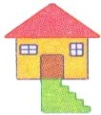 